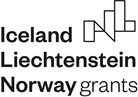 PROJEKTA LĪGUMS Nr.______par iepriekš noteiktā projekta <projekta nosaukums> īstenošanu Rīgā								202_. gada ___.___________Latvijas Republikas Iekšlietu ministrija Čiekurkalna 1. līnija 1 k-2, Rīga, LV-1026, reģistrācijas Nr. 90000282046, kā Eiropas Ekonomikas zonas finanšu instrumenta 2014.–2021. gada perioda programmas “Starptautiskā policijas sadarbība un noziedzības apkarošana” (turpmāk – Programma) apsaimniekotājs (turpmāk – Programmas apsaimniekotājs), tās _____________ (vārds, uzvārds, amats) personā, kurš rīkojas saskaņā ar ________________, no vienas puses, un______________________ (turpmāk – Līdzfinansējuma saņēmējs), tās ______________ (vārds, uzvārds, amats) personā, kurš rīkojas saskaņā ar _____________________, no otras puses,turpmāk kopā saukti – Puses, katrs atsevišķi – Puse,saskaņā ar Eiropas Ekonomikas zonas finanšu mehānisma komitejas 2016. gada 23. septembrī pieņemto Noteikumu par Eiropas Ekonomikas zonas finanšu instrumenta ieviešanu 2014.–2021. gadā 7.6. pantu un Eiropas Ekonomikas zonas finanšu instrumenta komitejas un Latvijas Republikas Finanšu ministrijas 2019. gada 4. decembra programmas līguma par programmas „Starptautiskā policijas sadarbība un noziedzības apkarošana” ieviešanu 3.2. pantu,ievērojot Nolīgumu starp Eiropas Savienību, Islandi, Lihtenšteinas Firstisti un Norvēģijas Karalisti par Eiropas Ekonomikas zonas finanšu mehānismu laikposmam no 2014. gada līdz 2021. gadam, Saprašanās memorandu par Eiropas Ekonomikas zonas finanšu instrumenta ieviešanu 2014.-2021.gadā starp Islandi, Lihtenšteinas Firstisti, Norvēģijas Karalisti un Latvijas Republiku, Eiropas Ekonomikas zonas finanšu instrumenta un Norvēģijas finanšu instrumenta 2014.-2021.gada perioda vadības likumu, Ministru kabineta 2018.gada 13.novembra noteikumus Nr.683 “Eiropas Ekonomikas finanšu instrumenta un Norvēģijas finanšu instrumenta vadības noteikumi”, Ministru kabineta 2020.gada 11.februāra noteikumus Nr.91 “Eiropas Ekonomikas zonas finanšu instrumenta 2014.-2021.gada perioda programmas “Starptautiskā policijas sadarbība un noziedzības apkarošana” īstenošanas noteikumi”, Eiropas Ekonomikas zonas finanšu instrumenta komitejas un Latvijas Republikas Finanšu ministrijas 2019. gada 4. decembra programmas līgumu par programmas „Starptautiskā policijas sadarbība un noziedzības apkarošana” ieviešanu un tajos noteiktos terminus,	noslēdz šādu projekta līgumu par iepriekš noteiktā projekta “____________” (turpmāk – Projekts) īstenošanu:Līguma priekšmets, Projekta īstenošanas un maksājumu veikšanas laiksPamatojoties uz Programmas apsaimniekotāja 20__.gada <dd.mēnesis> atzinumu Nr._____ par Projekta iesnieguma pozitīvu novērtējumu, Programmas apsaimniekotājs no Programmas līdzekļiem piešķir Līdzfinansējuma saņēmējam līdzfinansējumu Projektam atbilstoši šajā Projekta līgumā izvirzītajiem nosacījumiem un prasībām.Līdzfinansējuma saņēmējs īsteno Projektu atbilstoši Projekta iesniegumā paredzētajam, kas ir šī Projekta līguma neatņemama sastāvdaļa, un saskaņā ar uz Programmu attiecināmiem normatīvajiem aktiemProjekta īstenošana tiek uzsākta 20__.gada <dd.mēnesis> un Projekta īstenošana tiek pabeigta 20__.gada <dd.mēnesis>.Projekta maksājumi tiek veikti no 20__.gada <dd.mēnesis>līdz 20__.gada <dd.mēnesis>.Projekta finansējuma apjoms5. Projekta kopējās attiecināmās izmaksas  ir __________ euro (<summa vārdiem>), kas 100% apmērā tiek segtas no Programmas finansējuma, ko veido:5.1. Eiropas Ekonomikas zonas finanšu instrumenta finansējums 85% jeb ___________ euro(<summa vārdiem>);5.2. valsts budžeta līdzfinansējums 15%  jeb _____________ euro (<summa vārdiem>).6. Uz projektu ir attiecināmas izmaksas, kas radušās periodā no 20__.gada <dd.mēnesis>līdz 2024.gada 30.aprīlim.7. Ja Projekta īstenošanas gaitā rodas papildu izmaksas un Projekta īstenošanai nepieciešamās izmaksas ir lielākas par šī līguma 5.punktā minēto kopējo finansējumu, Līdzfinansējuma saņēmējs uzņemas nodrošināt papildu finansējuma savlaicīgu piesaisti, lai nodrošinātu Projekta aktivitāšu īstenošanu plānotajā laikā un apjomā.Dokumentu iesniegšanas kārtība8. Līdzfinansējuma saņēmējs (un projekta partneris, ja attiecināms) Programmas apsaimniekotājam iesniedz:8.1. Projekta iepirkuma plānu 10 (desmit) darbdienu laikā no šī Projekta līguma stāšanās spēkā. 8.2. personu parakstu paraugus, kas ir tiesīgas apstiprināt Projekta finansējuma pieprasījumu un parakstīt ar Projekta maksājumiem saistītos dokumentus 10 (desmit) darbdienu laikā no šī Projekta līguma stāšanās spēkā;8.3. projekta finansēšanas plānu 5 (piecu) darbdienu laikā pēc šī līguma 9.punktā minētā finansējuma piešķiršanas. Un turpmāk pēc izmaiņām finansēšanas plānā, iesniedz aktualizēto projekta finansēšanas plānu;8.4. bankas konta rekvizītus šī Projekta līguma 10. punktā minētajam kontam kopā ar pirmo Projekta pārskatu, tai skaitā maksājuma pieprasījumu (turpmāk – projekta pārskats);8.5. Projekta pārskatu (uzkrājoši) par iepriekšējo ceturksni līdz nākamā ceturkšņa pirmā mēneša 15. datumam;8.6. Pārskatu par pievienotās vērtības nodokļa summām, ko Līdzfinansējuma saņēmējs pārskata periodā paredz iekļaut projekta attiecināmajās izmaksās (turpmāk – PVN pārskats) 20 (divdesmit) darbdienu laikā pēc PVN pārskata perioda beigām. PVN pārskatu iesniedz, ja Līdzfinansējuma saņēmējs vai Projekta partneris ir reģistrēts Valsts ieņēmumu dienestā kā PVN maksātājs. PVN pārskatā atsevišķi norāda Līdzfinansējuma saņēmēja un Projekta partnera dokumentus. Pirmais pārskata periods ir 12 mēneši, sākot no Projekta īstenošanas termiņa sākuma datuma. Katrs nākamais PVN pārskata periods ir iepriekšējam pārskata periodam sekojošie 12 mēneši;8.7. Projekta noslēguma pārskatu par visu Projekta īstenošanas periodu 30 (trīsdesmit) darbdienu laikā pēc Projekta īstenošanas pabeigšanas.Finansējuma pieprasīšanas un norēķinu kārtība9. Līdzfinansējuma saņēmējs pēc Projekta līguma noslēgšanas nodrošina finanšu līdzekļu pieprasīšanu valsts budžetā saskaņā ar normatīvajā aktā, kas nosaka kārtību, kādā veic gadskārtējā valsts budžeta likumā noteiktās apropriācijas izmaiņas, noteikto kārtību.10. Līdzfinansējuma saņēmējs atver kontu Valsts kasē visu ar Projekta īstenošanu saistīto maksājumu veikšanai.Partnerības līgums (ja attiecināms)11. Līdzfinansējuma saņēmējs 3 (trīs) mēnešu laikā no šī Projekta līguma spēkā stāšanās brīža slēdz Projekta partnerības līgumu ar _________________________ un 15 (piecpadsmit) darbdienu laikā pēc partnerības līguma noslēgšanas iesniedz tā kopiju Programmas apsaimniekotājam. 12. Līdzfinansējuma saņēmējs uzrauga partnera aktivitāšu īstenošanu atbilstoši starp Līdzfinansējuma saņēmēju un Projekta partneri noslēgtā partnerības līguma nosacījumiem.13. Pirms grozījumu izdarīšanas Projekta partnerības līgumos Līdzfinansējuma saņēmējs iesniedz Programmas apsaimniekotājam saskaņošanai grozījumu priekšlikumu.Pušu komunikācija14. Jebkura komunikācija saistībā ar šo Projekta līgumu notiek rakstiski, norādot adresātu, šī Projekta numuru un Projekta nosaukumu, uz šādām adresēm:15. Puse nekavējoties informē otru Pusi par šī līguma 14. punktā minēto rekvizītu izmaiņām elektroniski, nosūtot izmaiņas uz Puses e-pasta adresi. Paziņojums par šajā līgumā minētās atbildīgās amatpersonas vai rekvizītu maiņu tiek pieņemts zināšanai un ar nākamajiem Projekta līguma grozījumiem tiek iestrādāts Projekta līgumā. Projekta līguma spēkā esība16. Šis Projekta līgums stājas spēkā ar tā abpusēju parakstīšanas brīdi.17. Šī Projekta līguma nosacījumi ir piemērojami ar šī Projekta līguma 3. punktā noteikto Projekta īstenošanas uzsākšanas datumu un ir spēkā līdz abu Pušu saistību pilnīgai izpildei.18. Šī Projekta līguma izpildē Līdzfinansējuma saņēmējs izmanto šādas Programmas apsaimniekotāja tīmekļvietnēhttp://www.iem.gov.lv/lat/starptautiskie_finansu_instrumenti/divpusejie_finansu_instrumenti/eiropas_ekonomikas_zonas__eez__finansu_instruments__2014_2021_/ publicētās veidlapas:18.1. Projekta iepirkumu plāns;18.2. Bankas konta rekvizīti;18.3. Projekta pārskats;18.4. PVN pārskats;18.5. Izziņa par ierosinātajiem grozījumiem.19. Šis Projekta līgums sagatavots latviešu valodā uz <lapu skaits ar cipariem un vārdiem> lapām. Visi Projekta līguma pielikumi ir neatņemamas šī Projekta līguma sastāvdaļas. Projekta līgumā iekļautie pielikumi ir:19.1. Projekta līguma 1. pielikums “Projekta līguma vispārējie noteikumi” uz 11 (vienpadsmit) lappusēm;19.2. Projekta līguma 2. pielikums “Projekta iesniegums” uz xxx (xxx) lappusēm;19.3. Projekta līguma 3. pielikums “Projekta izmaksu attiecināmības nosacījumi” uz 9 (deviņām) lappusēm;19.4. Projekta līguma 4. pielikums “Projekta publicitātes nosacījumi un  vizuālās identitātes prasību vadlīnijas” uz 8 (astoņām) lappusēm.20.  Šis Projekta līgums sagatavots 2 (divos) eksemplāros, katrai Pusei viens eksemplārs.21. Šī Projekta līguma saistības nekādā veidā nevar tikt nodotas trešajai pusei bez iepriekšējas rakstiskas Programmas apsaimniekotāja piekrišanas.22. Šajā Projekta līgumā neatrunātās Pušu attiecības regulē Latvijas Republikas un Eiropas Savienības normatīvie akti.PROGRAMMAS APSAIMNIEKOTĀJAM:PROGRAMMAS APSAIMNIEKOTĀJAM:Atbildīgā amatpersonaIeņemamais amatsInstitūcijaLatvijas Republikas Iekšlietu ministrijaAdreseČiekurkalna 1. līnija 1, k-2, Rīga, LV – 1026Tālrunis6721940467829686E-pasta adresepasts@iem.gov.lvLĪDZFINANSĒJUMA SAŅĒMĒJAM:LĪDZFINANSĒJUMA SAŅĒMĒJAM:Atbildīgā amatpersonaIeņemamais amats InstitūcijaAdreseTālrunisE-pasta adreseProgrammas apsaimniekotājsLīdzfinansējuma saņēmējsIestādes nosaukumsLatvijas Republikas Iekšlietu ministrijaAmatsVārds, uzvārdsParakstsDatumsz.v.z.v.